New Course Proposal Form[ ]	Undergraduate Curriculum Council  [X]	Graduate CouncilSigned paper copies of proposals submitted for consideration are no longer required. Please type approver name and enter date of approval.  Email completed proposals to curriculum@astate.edu for inclusion in curriculum committee agenda. 1. Contact Person (Name, Email Address, Phone Number)2. Proposed Starting Term and Bulletin Year3. Proposed Course Prefix and Number (Confirm that number chosen has not been used before. For variable credit courses, indicate variable range. Proposed number for experimental course is 9. )4. Course Title – if title is more than 30 characters (including spaces), provide short title to be used on transcripts.  Title cannot have any symbols (e.g. slash, colon, semi-colon, apostrophe, dash, and parenthesis).  Please indicate if this course will have variable titles (e.g. independent study, thesis, special topics).5. Brief course description (40 words or fewer) as it should appear in the bulletin.6. Prerequisites and major restrictions.  (Indicate all prerequisites. If this course is restricted to a specific major, which major. If a student does not have the prerequisites or does not have the appropriate major, the student will not be allowed to register). 	Are there any prerequisites?   YESIf yes, which ones?  Why or why not?  	Is this course restricted to a specific major?  YES If yes, which major?	 7. Course frequency (e.g. Fall, Spring, Summer).    Not applicable to Graduate courses.8. Will this course be lecture only, lab only, lecture and lab, activity, dissertation, experiential learning, independent study, internship, performance, practicum, recitation, seminar, special problems, special topics, studio, student exchange, occupational learning credit, or course for fee purpose only (e.g. an exam)?  Please choose one.9. What is the grade type (i.e. standard letter, credit/no credit, pass/fail, no grade, developmental, or other [please elaborate])10.  	Is this course dual listed (undergraduate/graduate)? NO11.  	Is this course cross listed?  NO(If it is, all course entries must be identical including course descriptions. Submit appropriate documentation for requested changes. It is important to check the course description of an existing course when adding a new cross listed course.)11.1 – If yes, please list the prefix and course number of cross listed course.11.2 –  	Are these courses offered for equivalent credit? Please explain.   12.  	Is this course in support of a new program?  YESa.    If yes, what program? 13.  	Does this course replace a course being deleted? NOa.    If yes, what course?14.  	Will this course be equivalent to a deleted course?   NOa.    If yes, which course?15.  	Has it been confirmed that this course number is available for use? YES	If no: Contact Registrar’s Office for assistance. 16.  	Does this course affect another program?  NOIf yes, provide confirmation of acceptance/approval of changes from the Dean, Department Head, and/or Program Director whose area this affects.Course Details17. Outline (The course outline should be topical by weeks and should be sufficient in detail to allow for judgment of the content of the course.)18. Special features (e.g. labs, exhibits, site visitations, etc.)-Skills Lab-Co-requisite to practicum course  19. Department staffing and classroom/lab resources Will this require additional faculty, supplies, etc.? NO (Skills lab to be performed in simulation lab within CNHP)20.  	Does this course require course fees?  YES (please see the attached form at the end of this document)	If yes: please attach the New Program Tuition and Fees form, which is available from the UCC website.Course Justification21. Justification for course being included in program. Must include:	a. Academic rationale and goals for the course (skills or level of knowledge students can be expected to attain)Integrate diagnostic reasoning principles in development of differential diagnosis in the adult acute care setting. (MPO 1) Analyzes strengths and barriers of technological and information systems with the goal of improving care delivery and coordination. (MPO 10)Analyzes the data capture methods in clinical information systems to promote effective care for the adult-gerontology population. (MPO 10)Analyzes system barriers to acute care delivery and coordination. (MPO 7, 8, 9) Applies knowledge of the types and level of services provided across complex health care and residential settings. (MPO 8)Promotes the delivery of evidence-based care for patient with complex acute, critical, and chronic physical and mental illness. (MPO 1, 3)Employs interventions to support the patient to regain and maintain age-specific physiologic and psychological stability consistent with the patient’s goals of care. (MPO 1, 3)Demonstrate critical thinking and diagnostic reasoning skills in clinical decision making. (MPO 1, 2)Evaluate research literature from nursing and related disciplines in determining appropriate therapeutic interventions for clients and client populations. (MPO 5)How does the course fit with the mission established by the department for the curriculum?  If course is mandated by an accrediting or certifying agency, include the directive.This course will serve as a specialty course with the new program option intended to provide quality education to the graduate student population in order to prepare them to serve in the role of an Adult Gerontological Acute Care Nurse Practitioner.  This course aligns with Master’s and Post Master’s Certificate curriculum standards and criteria set forth by the Accreditation Commission for Education in Nursing. (Please see ACEN Standard 4 at the end of this document)Course curriculum is also in alignment with competencies of the Adult-Gerontology Acute Care Nurse Practitioner as set forth by the American Association of Colleges of Nursing.   A PDF file of these competencies may be found at https://www.aacnnursing.org/Portals/42/AcademicNursing/pdf/Adult-Gero-NP-Comp-2016.pdf c. Student population served. d. Rationale for the level of the course (lower, upper, or graduate).AssessmentRelationship with Current Program-Level Assessment Process22.  What is/are the intended program-level learning outcome/s for students enrolled in this course?  Where will this course fit into an already existing program assessment process? 1. Integrate theories and concepts from nursing and related disciplines in the implementation of the advanced practice role.2. Propose culturally appropriate solutions for complex health care situations presented by individuals, families and populations using processes and knowledge from nursing and related disciplines to foster quality improvement.3. Demonstrate evidence based clinical practice and decision-making in providing nursing care to individuals, families and populations in states of wellness or illness4. Analyze learning needs of patients, families, populations and care providers in establishing educational programs to foster an environment conducive to achieving an optimal level of health.5. Critique research in nursing and related disciplines as a basis for application to advanced nursing care.6. Initiate cooperative and collaborative relationships to implement evidence based practice to foster improved individual, families and population health outcomes.7. Synthesis knowledge of policy issues in managing and delivering health care to individuals, families and populations as applied to research, education, and administration.8. Assume leadership and consultation roles in the planning, providing, and managing of services and in influencing policy for the health care of individuals, families, and populations.9. Propose strategies that contribute to the advancement of nursing as a practice discipline and as a social force. 10. Utilize information systems and technology to evaluate programs of care, outcomes of care and care systems. 23. Considering the indicated program-level learning outcome/s (from question #23), please fill out the following table to show how and where this course fits into the program’s continuous improvement assessment process. For further assistance, please see the ‘Expanded Instructions’ document available on the UCC - Forms website for guidance, or contact the Office of Assessment at 870-972-2989. Course-Level Outcomes24. What are the course-level outcomes for students enrolled in this course and the associated assessment measures? Bulletin ChangesP. 233Family Nurse Practitioner/Adult Gerontology Acute Care Nurse Practitioner The Family Nurse Practitioner (FNP) and Adult Gerontology Acute Care Nurse Practitioner (AG ACNP) Concentrations prepares nurses with the complex practice skills and theoretical knowledge necessary for roles in advanced nursing and leadership in the contemporary health care system.  Graduate study in nursing is the basis for professional growth in advanced practice roles and the foundation for doctoral study. P. 234Add “Adult Gerontology Acute Care Nurse Practitioner Option” & TableP. 363NURS 6203. 	Theory Development in Nursing 	Examines the process of theory development in nursing and facilitates formation of a conceptual basis for advanced knowledge and practice. Includes analysis of various models and their application to advanced clinical practice. Must be taken prior to clinical nursing courses except in Nurse Anesthesia program. NURS 6213	AG ACNP Seminar I	Provides research based theoretical and clinical foundation for specialization of Adult/Gerontology Acute Care Nurse Practitioner.  Content includes diagnostic reasoning and management of complex acute and chronic health problems for adult and geriatric population.  Emphasis on role and scope of practice, coordination and collaboration across health care settings, and information systems.  Prerequisites: NURS 6203, NURS 6303, NURS 6402, NURS 6003, NURS 6013, NURS 6023; acceptance to AG ACNP Track.  Pre- or co-requisite:  NURS 6103.  Co-requisite NURS 6214.  NURS 6223. 	Anesthesia Anatomy, Physiology and Pathophysiology I 	Course focus is on the effects of anesthesia at the cellular level progressing to the advanced study of the cardiovascular, hematological and renal systems. Prerequisites: Registered Nurse admitted to Nurse Anesthesia program.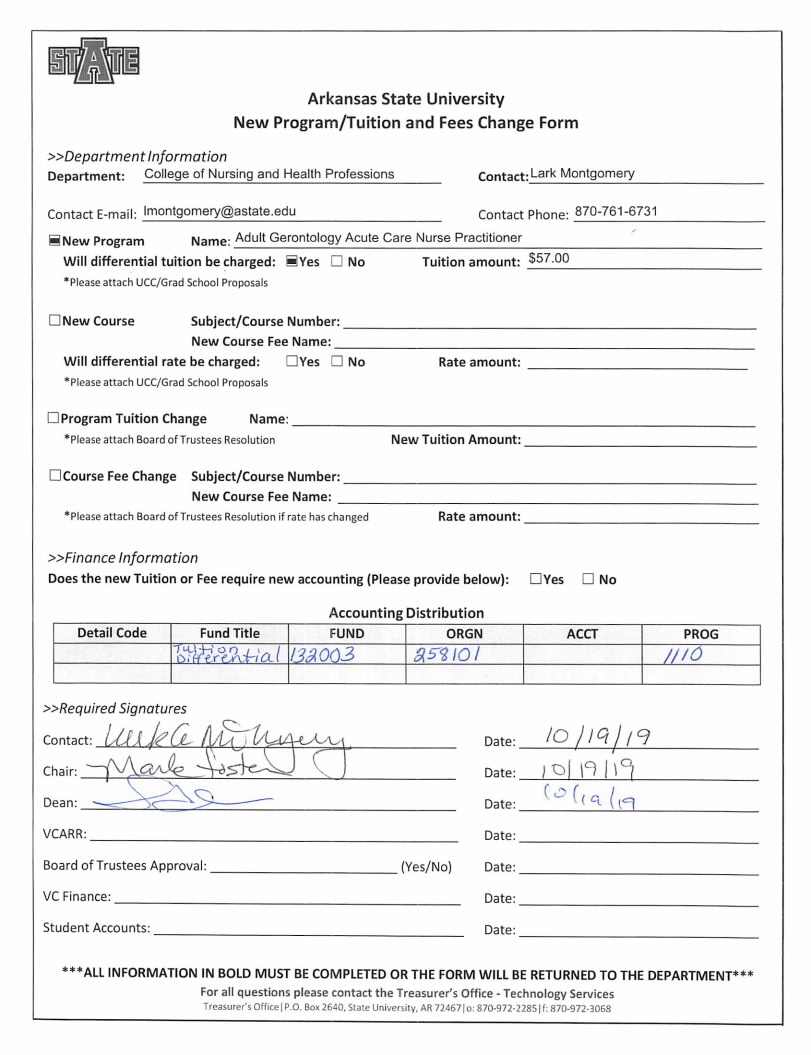 ACEN 2017 STANDARDS AND CRITERIAMASTER’S and POST-MASTER’S CERTIFICATESTANDARD 4CurriculumThe curriculum supports the achievement of the end-of-program student learning outcomes andprogram outcomes and is consistent with safe practice in contemporary healthcare environments.4.1 Consistent with contemporary practice, the curriculum is congruent with establishedstandards for master's/post-master's programs, including appropriate advanced nursingpractice competencies, role-specific professional standards and guidelines, and certificationrequirements, and has clearly articulated end-of-program student learning outcomes.4.2 The end-of-program student learning outcomes are used to organize the curriculum, guideThe delivery of instruction, and direct learning activities.4.3 The curriculum is developed by the faculty and regularly reviewed to ensure integrity,rigor, and currency.4.4 The curriculum is designed to prepare graduates to be information-literate and to practicefrom an evidence-based approach in their direct and indirect advanced nursing roles.4.5 The curriculum is designed so that graduates of the program are able to practice in aculturally and ethnically diverse global society.4.6 The curriculum and instructional processes reflect educational theory, interprofessionalcollaboration, research, and current standards of practice.4.7 Evaluation methodologies are varied, reflect established professional and practicecompetencies, and measure the achievement of the end-of-program student learningoutcomes.4.8 The total number of credit/quarter hours required to complete the defined nursingprogram of study is congruent with the attainment of the identified end-of-programstudent learning outcomes and program outcomes, and is consistent with the policies ofthe governing organization, the state, and the governing organization's accrediting agency.4.9 Student clinical experiences and practice learning environments are evidence-based;reflect contemporary practice and nationally established patient health and safety goals;and support the achievement of the end-of-program student learning outcomes.4.10 Written agreements for clinical practice agencies are current, specify expectations for allparties, and ensure the protection of students.4.11 Learning activities, instructional materials, and evaluation methods are appropriate for alldelivery formats and consistent with the end-of-program student learning outcomes.All programs with APRN options are also expected to adhere to the current National Task Force Guidelines for Evaluation ofNurse Practitioner Programs as well as other requirements of the specialty organizations as they apply to the current ACENStandards and Criteria. See crosswalk between ACEN Standards and Criteria and 2016 National Task Force Guidelines forEvaluation of Nurse Practitioner Programs. For Academic Affairs and Research Use Only For Academic Affairs and Research Use OnlyCIP Code:  Degree Code:[X]  New Course  or  [ ]Experimental Course (1-time offering)                   (Check one box)Dr. Mark Foster                                                       
Department Curriculum Committee ChairCOPE Chair (if applicable) 
Department Chair: Head of Unit (If applicable)                          
College Curriculum Committee ChairUndergraduate Curriculum Council Chair 
College DeanGraduate Curriculum Committee ChairGeneral Education Committee Chair (If applicable)                         Vice Chancellor for Academic AffairsWeekContentAssignment1EENT (Disorders of Eye, Ear, Nose & Throat)HeadachesRole of AG ACNP2Musculoskeletal (Arthritis, Subluxations/Dislocations, Soft Tissue Injury, Fracture, Compartment Syndrome, Back Pain)X-Ray Interpretation3Cardiovascular (CV Assessment, HTN, HLD, PVD)Information SystemsExam 14Cardiovascular (CAD, Angina/MI, Valvular Disease, Inflammatory Cardiac Diseases)5Cardiovascular (Heart Failure, Cardiomyopathy, Arrhythmias)Ultrasound Interpretation Case Management Project6Pulmonary (Diagnostic Concepts, Oxygen/Ventilation, CXR, PFTs, Obstructive Sleep Apnea)Communication considerationsExam 27Pulmonary (Obstructive Lung Diseases, , Pulmonary HTN/Pulmonary Vascular Disorders, Pneumothorax, Pleural Effusions)8Pulmonary (Respiratory Failure, Restrictive Lung Diseases, Supplemental Oxygen, Mechanical Ventilation)Acute/Chronic Paper9Skills Lab (Artificial Airway Management, Chest Tube Insertions, Lumbar Puncture, Central Line, Arterial Line)Exam 310Final Exam Program-Level Outcome 1 (from question #23)Assessment MeasureAssessment TimetableWho is responsible for assessing and reporting on the results?-Program Director-Internal CommitteeProgram-Level Outcome 2 (from question #23)Propose culturally appropriate solutions for complex health care situations presented by individuals, families and populations using processes and knowledge from nursing and related disciplines to foster quality improvement.Assessment Measure-Satisfactory completion of case management project  Assessment Timetable-Annually Who is responsible for assessing and reporting on the results?-Program Director-Internal Committee Program-Level Outcome 3 (from question #23)Demonstrate evidence based clinical practice and decision-making in providing nursing care to individuals, families and populations in states of wellness or illnessAssessment Measure-Examinations  Assessment Timetable-Annually Who is responsible for assessing and reporting on the results?-Program Director-Internal Committee Program-Level Outcome 5 (from question #23)Critique research in nursing and related disciplines as a basis for application to advanced nursing care.Assessment Measure-Satisfactory completion of Acute/Chronic paper  Assessment Timetable-Annually Who is responsible for assessing and reporting on the results?-Program Director-Internal Committee Program-Level Outcome 7 (from question #23)Synthesis knowledge of policy issues in managing and delivering health care to individuals, families and populations as applied to research, education, and administration.Assessment Measure -Satisfactory completion of Case Management PaperAssessment Timetable-Annually Who is responsible for assessing and reporting on the results?-Program Director-Internal Committee Program-Level Outcome 8 (from question #23)Assume leadership and consultation roles in the planning, providing, and managing of services and in influencing policy for the health care of individuals, families, and populations.Assessment Measure-Satisfactory completion of Case Management Project-ExaminationsAssessment Timetable-Annually Who is responsible for assessing and reporting on the results?-Program Director-Internal Committee Program-Level Outcome 9 (from question #23)Propose strategies that contribute to the advancement of nursing as a practice discipline and as a social force.Assessment Measure-Satisfactory completion of Case Management ProjectAssessment Timetable-Annually Who is responsible for assessing and reporting on the results?-Program Director-Internal Committee Program-Level Outcome 10 (from question #23)Utilize information systems and technology to evaluate programs of care, outcomes of care and care systems.Assessment Measure-Satisfactory completion of Case Management Project-ExaminationsAssessment Timetable-Annually Who is responsible for assessing and reporting on the results?-Program Director-Internal Committee Outcome 1Integrate diagnostic reasoning principles in development of differential diagnosis in the adult acute care setting.Which learning activities are responsible for this outcome?Assessment Measure -ExaminationsOutcome 2Which learning activities are responsible for this outcome?Assessment Measure Outcome 3Which learning activities are responsible for this outcome?Assessment Measure Outcome 4Which learning activities are responsible for this outcome?Assessment Measure Outcome 5Which learning activities are responsible for this outcome?Assessment Measure Outcome 6Which learning activities are responsible for this outcome?Assessment Measure Outcome 7Which learning activities are responsible for this outcome?Assessment Measure -Examinations-Skills LabOutcome 8Which learning activities are responsible for this outcome?Assessment Measure -Examinations-Successful completion of Acute/Chronic PaperOutcome 9Which learning activities are responsible for this outcome?Assessment Measure -Successful completion of Acute/Chronic PaperInstructions Please visit http://www.astate.edu/a/registrar/students/bulletins/index.dot and select the most recent version of the bulletin. Copy and paste all bulletin pages this proposal affects below. Follow the following guidelines for indicating necessary changes. *Please note: Courses are often listed in multiple sections of the bulletin. To ensure that all affected sections have been located, please search the bulletin (ctrl+F) for the appropriate courses before submission of this form. - Deleted courses/credit hours should be marked with a red strike-through (red strikethrough)- New credit hours and text changes should be listed in blue using enlarged font (blue using enlarged font). - Any new courses should be listed in blue bold italics using enlarged font (blue bold italics using enlarged font)You can easily apply any of these changes by selecting the example text in the instructions above, double-clicking the ‘format painter’ icon   , and selecting the text you would like to apply the change to. 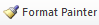 Please visit https://youtu.be/yjdL2n4lZm4 for more detailed instructions.University RequirementsSee Graduate Degree Policies for additional information (p. 39)Core Courses: Sem. Hrs.NURS 6103, Research Design and Methodology3NURS 6203, Theory Development in Nursing3NURS 6303, Health Care Issues and Policy3NURS 6402, Professional Role Development in Advanced Nursing2Sub-total 11Support Courses: Sem. Hrs. NURS 6003, Advanced Clinical Physiology3NURS 6013, Advanced Clinical Pharmacology3NURS 6023, Advanced Assessment and Diagnostic Evaluation3Sub-total9-15Advanced Practice Courses: Sem. Hrs. NURS 6213, AG ACNP Seminar I3NURS 6214, AG ACNP Practicum I4NURS 6363, AG ACNP Seminar II3NURS 6364, AG ACNP Practicum II4NURS 6483, AG ACNP Seminar III3NURS 6484, AG ACNP Practicum III4Sub-total21Total Required Hours: 41